ΕΝΗΜΕΡΩΤΙΚΟ ΔΕΛΤΙΟΓραφείου Οικονομικών & Εμπορικών ΥποθέσεωνΠρεσβείας ΜόσχαςAΥΓΟΥΣΤΟΣ 2018Leontievsky Pereulok 4, 125009, Μόσχα, Ρωσική ΟμοσπονδίαΤηλ.: +7 495 539 2970, Fax: +7 495 539 2974, E-mail: ecocom-moscow@mfa.grΠΕΡΙΕΧΟΜΕΝΑΡΩΣΙΚΗ ΟΜΟΣΠΟΝΔΙΑ	21.	Συναλλαγματική ισοτιμία	22.	ΑΕΠ	23.	Βιομηχανική παραγωγή	24.	Παραγωγικότητα εργασίας	25.	Εξωτερικό εμπόριο	26.	Πετρελαϊκά έσοδα	27.	Tραπεζικός τομέας	28.	Ανεργία	29.	Ιστότοπος αναζήτησης επιχειρηματικής συνεργασίας	310.	Διοργάνωση επιχειρηματικής αποστολής από Ρωσία προς Ελλάδα.	311.	Αγορά φαρμακευτικών προϊόντων	312.	Αμερικανικές κυρώσεις	313.	Κυρώσεις ΕΕ σε βάρος ρωσικών επιχειρήσεων	314.	World Energy Congress 2022	315.	Ρωσικές υπεράκτιες ζώνες	416.	Σύσκεψη στην Κριμαία υπό τον Ρώσο Πρωθυπουργό	417.	Νέο ηλεκτρονικό σύστημα εμπορίας φυσικού αερίου στην Ευρώπη από την Gazprom	4ΟΥΖΜΠΕΚΙΣΤΑΝ	518.	Μέτρα βελτίωσης επενδυτικού κλίματος	519.	Πρόγραμμα συνεργασίας με την ΕΒRD	520.	Πιλοτική υλοποίηση προγράμματος για την ενίσχυση της επενδυτικής δραστηριότητας στην Τασκένδη	521.	Σύστημα Υγείας	522.	Public Private Partnerships	523.	Συνεργασία με Παγκόσμια Τράπεζα (ΠΤ)	5ΛΕΥΚΟΡΩΣΙΑ	524.	Ανασχηματισμός λευκορωσικής κυβέρνησης.	525.	Κατάργηση διοδίων	6ΤΟΥΡΚΜΕΝΙΣΤΑΝ	626.	Συμφωνία για το νομικό καθεστώς της Κασπίας Θάλασσας.	627.	Προτεραιότητες της τουρκμενικής Διοίκησης	6ΕΜΠΟΡΙΚΕΣ ΕΚΘΕΣΕΙΣ ΣΤΗ ΡΩΣΙΑ 2018-2019	7ΡΩΣΙΚΗ ΟΜΟΣΠΟΝΔΙΑΣυναλλαγματική ισοτιμία 1 Ευρώ = 79,67 Ρούβλια (31.08.2018)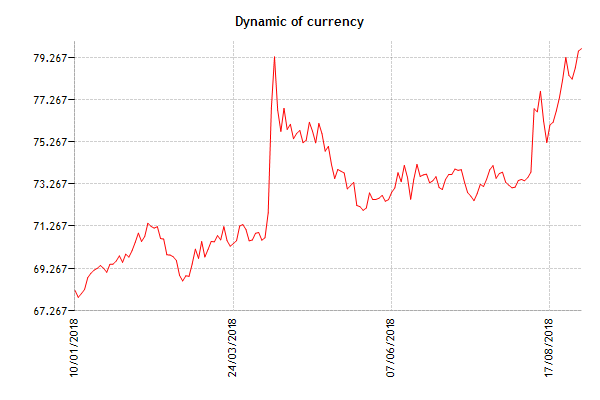 Συναλλαγματική ισοτιμία Ρούβλι / Ευρώ από 01.01.2018. Πηγή ΚΤΡΑΕΠΣύμφωνα με τη ρωσική στατιστική υπηρεσία το ΑΕΠ της Ρωσίας κατά το πρώτο εξάμηνο 2018 αυξήθηκε κατά 1,6% έναντι εξαμήνου 2017 με βασικούς μοχλούς τις εξαγωγές και την αύξηση της εσωτερικής κατανάλωσης κυρίως εξαιτίας του Παγκόσμιου Ποδοσφαιρικού Κυπέλου.Βιομηχανική παραγωγή Το επτάμηνο 2018 η ρωσική βιομηχανική παραγωγή αυξήθηκε κατά 3,1% έναντι επταμήνου 2017. Σημειώνουμε ότι η ρωσική στατιστική υπηρεσία στις αρχές του 2018 αναθεώρησε το ποσοστό αύξησης της βιομηχανικής παραγωγής του 2017 από 1% σε 2,1%.Ο Υπουργός Εμπορίου και Βιομηχανίας σε συνέντευξή του υποοστήριξε ότι παρά το εμπάργκο οι εξαγωγές αλλά και οι πωλήσεις στο εσωτερικό αυξάνουν (αναφέρθηκε ιδιαίτερα στις εξαγωγές οχημάτων και γεωργικού εξοπλισμού προς Ευρώπη).Παραγωγικότητα εργασίας Το ρωσικό Υπ. Οικονομικής Ανάπτυξης προβλέπει μείωση της παραγωγικότητας εργασίας την περίοδο 2018 – 2019 και αύξησή της από το 2020. Εκτιμάται ότι για το 2018 το εν λόγω μέγεθος θα διαμορφωθεί σε 1,5%, το 2019 σε 1,2% και το 2023 σε 3,1%. Βασικός λόγος της προβλεπόμενης μείωσης είναι η υποτονική αύξηση των επενδύσεων παγίου κεφαλαίου.Εξωτερικό εμπόριο Το εξάμηνο 2018 ο όγκος εμπορίου μεταξύ Ρωσίας – ΕΕ αυξήθηκε κατά 21,5% έναντι εξαμήνου 2017 και διαμορφώθηκε σε 143,96 δις δολ. σύμφωνα με τη στατιστική τελωνειακή υπηρεσία.  Το 43,8% του συνολικού ρωσικού εμπορικού όγκου αντιστοιχούσε στην ΕΕ έναντι 3,6% με τις ΗΠΑ (από 3,9% το προηγούμενο εξάμηνο). Πετρελαϊκά έσοδα Το εξάμηνο 2018 τα έσοδα της Ρωσίας από τις εξαγωγές αργού πετρελαίου αυξήθηκαν κατά 31,4% έναντι εξαμήνου 2017 και ανήλθαν σε 60,4 δις δολ. Οι εξαγωγές πετρελαϊκών προϊόντων αυξήθηκαν επίσης κατά 24,2% και διαμορφώθηκαν σε 38,25 δις δολ. Tραπεζικός τομέαςΟι 5 μεγαλύτερες δημόσιες ρωσικές τράπεζες (Sberbank, VTB, Gazprombank, Rosselkhozbank και National clearing Center) κατέχουν άνω του 60% του συνόλου των τραπεζικών περιουσιακών στοιχείων (έναντι 43% στις ΗΠΑ και 32% στην ΕΕ) και το 64,5% του συνόλου των ιδιωτικών καταθέσεων.ΑνεργίαΣύμφωνα με τη ρωσική στατιστική υπηρεσία οι επισήμως καταγεγραμμένοι άνεργοι έχουν ανέλθει σε 684.000 άτομα, το οποίο αποτελεί το χαμηλότερο ιστορικά νούμερο που έχει καταγραφεί. Σύμφωνα με το Υπ. Εργασίας το νούμερο δείχνει έλλειψη εργατικού δυναμικού. Εμπειρογνώμονες υποστηρίζουν ότι το εν λόγω χαμηλό μέγεθος χρησιμοποιείται και ως βασικό επιχείρημα για την αναμενόμενη αύξηση του ηλικιακού συνταξιοδοτικού ορίου στη Ρωσία.  Ιστότοπος αναζήτησης επιχειρηματικής συνεργασίαςΗ ρωσική τράπεζα Sberbank, μία από τις σημαντικότερες στη Ρωσία αλλά και στις χώρες ΚΑΕ και ΚΑΚ, έχει δημιουργήσει τον ιστότοπο www.bankofpartners.com, με σκοπό τη διευκόλυνση αναζήτησης επιχειρηματικής συνεργασίας. Η χρήση του ιστότοπου είναι δωρεάν και η διαδικασία εγγραφής απλή. Στον ιστότοπο οι ενδιαφερόμενες επιχειρήσεις μπορούν να αναζητήσουν αγοραστές ή προμηθευτές για τα προϊόντα τους από όλον τον κόσμο. Μέχρι στιγμής ο ιστότοπος χρησιμοποιείται από περίπου 12.500 χρήστες από 112 χώρες με την πλειονότητα αυτών να προέρχονται από τη Ρωσία, την Κίνα κ.α. Πέραν της αναζήτησης επιχειρηματικής συνεργασίας, ο ιστότοπος προσφέρει και άλλες δυνατότητες όπως η χρήση application για κινητό, υπηρεσίες μετάφρασης (ρωσική, αγγλική, κινεζική), παροχή συμβουλευτικών τραπεζικών υπηρεσιών, online chat κλπ.   Διοργάνωση επιχειρηματικής αποστολής από Ρωσία προς Ελλάδα.Προγραμματίζεται επιχειρηματική αποστολή της Ρωσικής Ένωσης Βιομηχάνων και Επιχειρηματιών (RSPP) στην Ελλάδα, στις 30 και 31 Οκτωβρίου 2018, με την υποστήριξη του Ελληνικού Υπουργείου Εξωτερικών, του Συνδέσμου Βιομηχανιών και Επιχειρήσεων (ΣΕΒ) και του Enterprise Greece. Πρόκειται για δράση που εντάσσεται στη συμφωνία συνεργασίας του ΣΕΒ με το RSPP, που υπογράφτηκε στη Μόσχα τον περασμένο Νοέμβριο και προβλέπει τη σύσταση Ελληνορωσικού Επιχειρηματικού Συμβουλίου και την ανάληψη πρωτοβουλιών για την ανάπτυξη της επιχειρηματικής συνεργασίας των δύο χωρών.Η πρώτη σύνοδος του Επιχειρηματικού Συμβουλίου πραγματοποιήθηκε το Μάρτιο 2018 στη Μόσχα και συνδυάστηκε με  επιχειρηματική αποστολή του ΣΕΒ, με επικεφαλής το Γενικό Γραμματέα του Υπουργείου Εξωτερικών κ. Μπράχο. Στη σχεδιαζόμενη αποστολή του RSPP θα συμμετάσχουν οι μεγαλύτερες τράπεζες και ορισμένοι από τους σημαντικότερους βιομηχανικούς ομίλους της Ρωσίας, με σκοπό να διερευνήσουν τις δυνατότητες πραγματοποίησης επενδύσεων στην Ελλάδα. Στο πρόγραμμα της αποστολής θα συμπεριληφθούν παρουσιάσεις επενδυτικών προγραμμάτων, Β2Β συναντήσεις και θα πραγματοποιηθεί η δεύτερη σύνοδος του Ελληνορωσικού Επιχειρηματικού Συμβουλίου.   Αγορά φαρμακευτικών προϊόντωνΤο ρωσικό Υπουργείο Βιομηχανίας και Εμπορίου επεξεργάζεται σχέδιο για την ενίσχυση της εγχώριας βιομηχανίας φαρμακευτικών προϊόντων και ιατρικών μηχανημάτων. Μερικές από τις προτάσεις που είδαν το φως το δημοσιότητας αφορούν σε μέτρα υποστήριξης της εγχώριας βιομηχανικής παραγωγής, δημιουργία clusters, φορολογικά κίνητρα προς τη βιομηχανία, κατάργηση του μηδενικού ΦΠΑ για εισαγωγείς ιατρικών προϊόντων και διατήρηση του για την εγχώρια παραγωγή ιατρικών συσκευών που συναρμολογούνται εγχωρίως.  Σύμφωνα με το Υπουργείο η εγχώρια παραγωγή ιατρικών προϊόντων αντιστοιχεί στο 21% της συνολικής ρωσικής αγοράς και ο στόχος είναι να φτάσει στο 40% τα επόμενα χρόνια.    Αμερικανικές κυρώσεις  Στις 21.08.2018, το αμερικανικό Γραφείο Ελέγχου Περιουσιακών Στοιχείων Αλλοδαπών (ΟFAC) ανακοίνωσε νέα δέσμη κυρώσεων εναντίον Ρώσων πολιτών, εταιρειών και πλοίων με ρωσική σημαία, επί τη βάσει των νομοθετημάτων CAATSA και εκτελεστικού διατάγματος 13694  (φυσικά και νομικά πρόσωπα) και του εκτελεστικού διατάγματος 13810 (πλοία) βλ. https://www.treasury.gov/resource-center/sanctions/OFAC-Enforcement/Pages/20180821.aspx    Κυρώσεις ΕΕ σε βάρος ρωσικών επιχειρήσεωνΣτις 31/7 η ΕΕ επέβαλε κυρώσεις σε βάρος έξι ρωσικών εταιρειών που είχαν συμμετοχή στην κατασκευή της γέφυρας του πορθμού Κερτς, που συνδέει την ηπειρωτική Ρωσία (Χερσόνησος Ταμάν) με τη χερσόνησο της Κριμαίας, η προσάρτηση της οποίας στη Ρωσική Ομοσπονδία δεν αναγνωρίζεται διεθνώς. Κυρώσεις επεβλήθησαν σε βάρος των κατασκευαστικών PJSC Mostotrest, CJSC VAD, SGM και Stroygazmontazh Most, της σχεδιαστικής GPSM και των ναυπηγείων Zaliv (βλ. https://eur-lex.europa.eu/legal-content/EN/TXT/PDF/?uri=CELEX:32018R1072&rid=1).    World Energy Congress 2022Η Αγία Πετρούπολη θα φιλοξενήσει το World Energy Congress του 2022. Η σχετική ανακοίνωση έγινε στις 31/7. Το World Energy Congress λαμβάνει χώρα κάθε τρία έτη (www.worldenergy.org/events/global-events/the-world-energy-congress). Το 2016 πραγματοποιήθηκε στην Κωνσταντινούπολη και το 2019 θα διοργανωθεί στο Άμπου Ντάμπι.    Ρωσικές υπεράκτιες ζώνες Στις 28/7 εγκρίθηκε δέσμη επτά νομοσχεδίων που αφορούν τη σύσταση και λειτουργία «Ειδικών Διοικητικών Περιφερειών» Special Administrative Regions: SAR) στη νησίδα Oktyabrsky της ομοσπονδιακής Περιφέρειας Καλίνινγκραντ και στη νήσο Russky, στο Βλαδιβοστόκ της  ομοσπονδιακής Περιφέρειας Πριμόρσκι της ρωσικής Άπω Ανατολής. Απομένει η δημοσίευση των νόμων από τον Πρόεδρο Πούτιν.Με τη νέα νομοθεσία  θα δοθεί η δυνατότητα σε υπεράκτιες (offshore) εταιρείες ρωσικών συμφερόντων του εξωτερικού να μεταφέρουν την έδρα τους στις νέες ρωσικές υπεράκτιες ζώνες (SAR), στις οποίες θα ισχύει ειδικό φορολογικό και διοικητικό καθεστώς. Χρήση των διατάξεων θα μπορούν να κάνουν, μεταξύ άλλων, ρωσικές εταιρείες και αλλοδαπές εταιρείες ρωσικών συμφερόντων, οι οποίες υπέστησαν ή κινδυνεύουν να υποστούν τις συνέπειες της επιβολής δυτικών κυρώσεων σε βάρος ρωσικών φυσικών και νομικών προσώπων. Μολονότι οι λεπτομέρειες του νομοσχεδίου δεν έχουν γίνει γνωστές μέχρι στιγμής, δημοσιεύματα του Τύπου αναφέρουν ότι θεωρείται μάλλον απίθανο η φορολογική μεταχείριση των εταιρειών που θα επιλέξουν να μετεγγραφούν να είναι δυσμενέστερη στη νέα ρωσική υπεράκτια έδρα τους σε σχέση με τον «φορολογικό παράδεισο» που τις φιλοξενούσε μέχρι πρότινος. Δικαίωμα καταχώρισης στις προνομιακές ζώνες δεν θα έχουν τράπεζες και άλλοι χρηματοοικονομικοί οργανισμοί. Οι εμπνευστές του σχεδίου, μεταξύ των οποίων και ο Αντιπρόεδρος της πλειοψηφούσης Κοινοβουλευτικής Ομάδας του κόμματος «Ενωμένη Ρωσία», Viktor Pinsky, εκτιμούν ότι η αξία των κεφαλαίων που θα εισρεύσουν χάρις στην πρωτοβουλία δεν αποκλείεται να ξεπεράσει το 1 δισ. δολλάρια. Επιπλέον, σημειώνουν ότι οι δύο περιοχές επελέγησαν λόγω της γεωγραφικής τους θέσης, που τους επιτρέπει να λειτουργήσουν ως «επενδυτικές πύλες», ευρισκόμενες στα δύο άκρα της χώρας σε Ανατολή και Δύση. Αν και το ύψος των κεφαλαίων ρωσικών συμφερόντων που είναι τοποθετημένα σε offshore εταιρείες ανά την υφήλιο παραμένει άγνωστο, υπάρχουν εκτιμήσεις (μεταξύ άλλων των οικονομολόγων Filip Novokmet, Thomas Piketty και Gabriel Zucman, από τον Ιούλιο του 2017) που κάνουν λόγο για πλούτο ανερχόμενο στο 75% του ρωσικού ΑΕΠ (δηλ. πάνω από $ 700 δισ.), ενώ πιο μετριοπαθείς υπολογισμοί καταλήγουν σε αξία της τάξης των $ 200 δισ.   Σύσκεψη στην Κριμαία υπό τον Ρώσο ΠρωθυπουργόΣτις 30 Ιουλίου τ.έ., στη Σεβαστούπολη της Κριμαίας, η προσάρτηση της οποίας στη Ρωσική Ομοσπονδία δεν αναγνωρίζεται διεθνώς, πραγματοποιήθηκε συνάντηση υπό τον Ρώσο Πρωθυπουργό D. Medvedev, με θέμα την «κοινωνική και οικονομική ανάπτυξη των ομόσπονδων οντοτήτων της Κριμαίας και της Σεβαστούπολης». Κεντρικές ήταν οι τοποθετήσεις του κ. Medvedev και του Υπουργού Οικονομικής Ανάπτυξης, M. Oreshkin. Μεταξύ άλλων, αναφέρθηκε ότι:Το μεγαλύτερο μέρος της ομοσπονδιακής χρηματοδότησης που διατίθεται στην Κριμαία διοχετεύεται στους τομείς των μεταφορών, της ενέργειας, της στέγης και των τοπικών υποδομών. Ο προϋπολογισμός του σχετικού προγράμματος, που ξεκίνησε το 2015 και έχει πενταετή διάρκεια, ξεπερνά τα 800 δισ. Ρούβλια (€ 11 δισ.), εκ των οποίων 790 δισ. προέρχονται από τον ομοσπονδιακό προϋπολογισμό. Πέραν αυτών, στην περιοχή επενδύουν επιχειρήσεις που ελέγχονται από το ρωσικό Δημόσιο. 214 δράσεις του σχεδίου έχουν ολοκληρωθεί και 350 βρίσκονται στο στάδιο της υλοποίησης.Στο τελικό στάδιο βρίσκεται η κατασκευή νέων θερμοηλεκτρικών εργοστασίων, έργων ύδρευσης της ανατολικής Κριμαίας και του αυτοκινητοδρόμου που θα συνδέει τη Συμφερούπολη και τη Σεβαστούπολη με το Κερτς. Στον τομέα των μεταφορών, η ολοκλήρωση του προγράμματος αναμένεται να επιτρέψει την αύξηση του αριθμού των επιβατών που μετακινούνται αεροπορικώς κατά 1 εκ. ετησίως, την αύξηση των επιβατών που μετακινούνται σιδηροδρομικώς κατά 4 εκ. ετησίως και τη σημαντική αύξηση του όγκου των μεταφερόμενων φορτίων. Η ρωσική κυβέρνηση προσανατολίζεται στην παράταση του προγράμματος ομοσπονδιακής χρηματοδότησης έως το 2022, με παράλληλη αύξηση των διατιθέμενων πόρων, έτσι ώστε να καταστεί εφικτή η ολοκλήρωση συνεχιζόμενων έργων και η υλοποίηση νέων, αξίας 37 δισ. Ρουβλίων (€ 500 εκ.).   Νέο ηλεκτρονικό σύστημα εμπορίας φυσικού αερίου στην Ευρώπη από την GazpromΣύμφωνα με την εταιρεία το νέο σύστημα θα βελτιώσει τη συνεργασία της εταιρείας με τους Ευρωπαίους πελάτες της. Το σύστημα είναι ήδη ανοικτό για εγγραφή. Το 2017 οι πωλήσεις της εταιρείας προς την Ευρώπη αυξήθηκαν και το μερίδιο αγοράς της ανήλθε σε 34,7%. Μάλιστα, το  37% των εσόδων της εταιρείας το 2017 προήλθε από την Ευρώπη. Εκτιμάται ότι μέχρι το 2025 η ζήτηση θα αυξηθεί κατά 19% έναντι του 2017.ΟΥΖΜΠΕΚΙΣΤΑΝ   Μέτρα βελτίωσης επενδυτικού κλίματοςΣτις 15.08.2018 υπεγράφη Προεδρικό Διάταγμα με τίτλο «Μέτρα βελτίωσης του επενδυτικού κλίματος» με το οποίο το ελάχιστο ποσοστό ξένου κεφαλαίου στο ιδρυτικό κεφάλαιο επιχείρησης ξένης επένδυσης μειώνεται από 30% σε 15%. Επίσης καταργείται η υποχρέωση συμμετοχής ξένης νομικής οντότητας στην επιχείρηση που δημιουργείται από ξένη επένδυση. Το ελάχιστο ιδρυτικό κεφάλαιο επιχείρησης ξένης επένδυσης μειώνεται από 600 εκ. UZS σε 400 εκ. UZS.Πρόγραμμα συνεργασίας με την ΕΒRDΥλοποιείται πρόγραμμα συνεργασίας Ουζμπεκιστάν-EBRD, βάσει Μνημονίου Κατανόησης που υπεγράφη τον Νοέμβριο 2017, εξέλιξη που οδήγησε και σε επαναλειτουργία Γραφείου Τράπεζας σε Τασκένδη. Σημειώνεται πως επί κεφαλής Γραφείου είναι Έλληνας. EBRD στηρίζει τις  μεταρρυθμιστικές προσπάθειες της χώρας, που παράγουν ήδη καρπούς ως προς άνοιγμα ουζμπεκικής οικονομίας. Επίσης οριστικοποιήθηκε από την EBRD στις αρχές Ιουλίου 2018 μελέτη νέας δέσμης χρηματοδοτικών γραμμών, συνολικής αξίας 190 εκατ. Δολ. ΗΠΑ, των οποίων εκκρεμεί έγκριση από ΔΣ. Βασικοί τομείς δραστηριοποίησης της EBRD είναι χρηματοπιστωτικός (63% όγκου δεσμεύσεων), βιομηχανία, μεταποίηση και αγροτική παραγωγή. Πιλοτική υλοποίηση προγράμματος για την ενίσχυση της επενδυτικής δραστηριότητας στην Τασκένδη Στις 15.08.2018 υπεγράφη προεδρικό διάταγμα με το οποίο επιτρέπεται να υλοποιηθεί πιλοτικό σχέδιο ενίσχυσης της επενδυτικής δραστηριότητας στην Τασκένδη μέχρι 15.08.2019. Bασικό εργαλείο του πιλοτικού προγράμματος είναι η παροχή γης  για μόνιμη ή προσωρινή χρήση με απλοποιημένες διαδικασίες και άμεσες διαπραγματεύσεις με τους επενδυτές για την υλοποίηση επενδύσεων.     Σύστημα ΥγείαςΟ Πρόεδρος του Ουζμπεκιστάν υπέγραψε διάταγμα με το οποίο ιδρύεται το Εθνικό Επιμελητήριο Καινοτομίας για την Υγεία, το οποίο θα επεξεργαστεί τη στρατηγική ανάπτυξης του εθνικού συστήματος υγείας, λαμβάνοντας υπόψιν επιτυχημένες παγκόσμιες πρακτικές, σύγχρονα κλινικά πρωτόκολλα και  υψηλά ποιοτικά standards διάγνωσης και θεραπείας. Επίσης θα ασχοληθεί με θέματα ψηφιοποίησης στον τομέα της υγείας, συλλογής των στατιστικών υγείας και καταγραφής των γιατρών και φαρμακοποιών.    PUBLIC PRIVATE PARTNERSHIPSΔημοσιεύθηκε σχέδιο διατάγματος με σκοπό την οργάνωση και συντονισμό του συστήματος PPP, στο οποίο προβλέπεται η ίδρυση Οργανισμού για τη διαχείριση των επενδυτικών σχεδίων που θα υλοποιούνται με τη μέθοδο PPP και με χρήση ενός Single Information Portal.Συνεργασία με Παγκόσμια Τράπεζα (ΠΤ)Η ΠΓ ετοιμάζει οκτώ προγράμματα, συνολικού ύψους 1 δις δολ. για συνεργασία στους τομείς της ενέργειας, των πολιτικών φορολογίας και εμπορίου, προσχολικής εκπαίδευσης, οικονομίας και βελτίωσης της ποιότητας ζωής στην περιφέρεια.ΛΕΥΚΟΡΩΣΙΑ    Ανασχηματισμός λευκορωσικής κυβέρνησης.Στις 18.08.2018 ο Πρόεδρος της Λευκορωσίας προχώρησε σε ανασχηματισμό της λευκορωσικής κυβέρνησης, κυρίως για οικονομικούς λόγους και βελτίωση της κατάστασης στην τοπική κοινωνία. Τα μέλη της νέας κυβέρνησης είναι νεαρότερα με τεχνοκρατικό προφίλ. Βασικός στόχος είναι η βελτίωση της ικανότητας της λευκορωσικής οικονομίας στην αντιμετώπιση εξωτερικών σοκ και στη βελτίωση της οικονομικής ανάπτυξης.    Κατάργηση διοδίωνΕχει προταθεί στα πλαίσια της αναθεώρησης του φορολογικού κώδικα η κατάργηση των διοδίων που καταβάλουν ξένα οχήματα για τη χρήση των δημόσιων αυτοκινητοδρόμων. Η κατάργηση θα εφαρμοσθεί από 01.01.2019ΤΟΥΡΚΜΕΝΙΣΤΑΝ    Συμφωνία για το νομικό καθεστώς της Κασπίας Θάλασσας.Στις 12.08.2018 κατά τη διάρκεια της 5η Συνόδου Κορυφής των χωρών που συνορεύουν με την Κασπία Θάλασσα, υπεγράφη «Συμφωνία για το Νομικός Καθεστώς της Κασπίας» στο Aktau του Καζακστάν. Συμβαλλόμενα μέρη είναι το Τουρκμενιστάν, το Καζακστάν, Ρωσία, Αζερμπαϊτζάν και Ιράν. Η συμφωνία μεταξύ άλλων σημαντικών θεμάτων που αντιμετωπίζει έχει ιδιαίτερο ενδιαφέρον για το Τουρκμενιστάν στο θέμα του αγωγού Τrans – Caspian Gas Pipeline, ο οποίος φιλοδοξεί να μεταφέρει φυσικό αέριο από το Tουρκμενιστάν στο Aζερμπαϊτζάν και από εκεί στη Δ. Ευρώπη.   Προτεραιότητες της τουρκμενικής ΔιοίκησηςΟ Τουρκμένος Πρόεδρος έθεσε στις 03.08.2017 τις σημαντικές προτεραιότητες της τουρκμενικής Διοίκησης, οι οποίες περιλαμβάνουν τις ιδιωτικοποιήσεις, τη μετάβαση στη ψηφιακή οικονομία,  την μακροχρόνια μεταβίβαση αγροτικής γης  για χρήση σε κερδοφόρες αγροτικές μονάδες και ιδιώτες παραγωγούς και την επιτάχυνση των μεταρρυθμίσεων στο εκπαιΑΕΠΣύμφωνα με τη ρωσική στατιστική υπηρεσία το ΑΕΠ της Ρωσίας κατά το πρώτο εξάμηνο 2018 αυξήθηκε κατά 1,6% (έναντι εξαμήνου 2017) με βασικούς μοχλούς αύξησης τις εξαγωγές και την εσωτερική κατανάλωση λόγω του Παγκόσμιου Ποδοσφαιρικού Κυπέλου.ΛΕΥΚΟΡΩΣΙΑΑνασχηματισμός λευκορωσικής κυβέρνησης.Στις 18.08.2018 ο Πρόεδρος της Λευκορωσίας προχώρησε σε ανασχηματισμό της λευκορωσικής κυβέρνησης, κυρίως λόγω προβλημάτων στην οικονομία και την τοπική κοινωνία. Τα μέλη της νέας κυβέρνησης είναι νεαρότερα με τεχνοκρατικό προφίλ. Βασικοί στόχοι της νέας κυβέρνησης είναι η οικονομική ανάπτυξη και η βελτίωση της ικανότητας της λευκορωσικής οικονομίας στην αντιμετώπιση εξωτερικών σοκ.Κατάργηση διοδίωνΕχει προταθεί στα πλαίσια της αναθεώρησης του φορολογικού κώδικα η κατάργηση των διοδίων που καταβάλουν ξένα οχήματα για τη χρήση των δημόσιων αυτοκινητοδρόμων. Η κατάργηση, εφόσον ισχύσει, θα εφαρμοσθεί από 01.01.2019ΤΟΥΡΚΜΕΝΙΣΤΑΝΣυμφωνία για το νομικό καθεστώς της Κασπίας Θάλασσας.Στις 12.08.2018, κατά τη διάρκεια της 5η Συνόδου Κορυφής των χωρών που συνορεύουν με την Κασπία Θάλασσα, υπεγράφη «Συμφωνία για το Νομικό Καθεστώς της Κασπίας» στο Aktau του Καζακστάν. Συμβαλλόμενα μέρη είναι το Τουρκμενιστάν, το Καζακστάν, Ρωσία, Αζερμπαϊτζάν και Ιράν. Η συμφωνία, μεταξύ άλλων σημαντικών θεμάτων που αντιμετωπίζει, έχει ιδιαίτερο ενδιαφέρον για το Τουρκμενιστάν στο θέμα του υποθαλάσιου αγωγού Τrans – Caspian Gas Pipeline, ο οποίος φιλοδοξεί να μεταφέρει φυσικό αέριο από το Tουρκμενιστάν στο Aζερμπαϊτζάν και από εκεί στη Δ. Ευρώπη.Προτεραιότητες της τουρκμενικής ΔιοίκησηςΟ Τουρκμένος Πρόεδρος έθεσε στις 03.08.2018 τις προτεραιότητες της τουρκμενικής Διοίκησης, οι οποίες, μεταξύ άλλων αφορούν στις ιδιωτικοποιήσεις, στη μετάβαση στη ψηφιακή οικονομία,  στη μακροχρόνια μεταβίβαση αγροτικής γης  για χρήση σε κερδοφόρες αγροτικές μονάδες και ιδιώτες παραγωγούς και την επιτάχυνση των μεταρρυθμίσεων στο εκπαιδευτικό σύστημαΕΜΠΟΡΙΚΕΣ ΕΚΘΕΣΕΙΣ ΣΤΗ ΡΩΣΙΑ 2018-2019ΕΜΠΟΡΙΚΕΣ ΕΚΘΕΣΕΙΣ ΣΤΗ ΡΩΣΙΑ 2018-2019ΕΜΠΟΡΙΚΕΣ ΕΚΘΕΣΕΙΣ ΣΤΗ ΡΩΣΙΑ 2018-2019ΕΜΠΟΡΙΚΕΣ ΕΚΘΕΣΕΙΣ ΣΤΗ ΡΩΣΙΑ 2018-2019ΕΜΠΟΡΙΚΕΣ ΕΚΘΕΣΕΙΣ ΣΤΗ ΡΩΣΙΑ 2018-2019ΈκθεσηΚλάδοςΗμ/νιεςΙστότοποςΙστότοποςWorld Food MoscowΤρόφιμα - Ποτά17-20.09.2018www.world-food.ruwww.world-food.ruInternational Fair Leather - Footwear - Fur - TechnologyΥφάσματα, Ένδυση, Υπόδηση, Δέρμα18-21.09.2018www.expoleather.ruwww.expoleather.ruPCV EXPO MoscowΑντλίες, συμπιεστές, βαλβίδες23-25.10.2018www.pcvexpo.ruwww.pcvexpo.ruINTERCHARM Professional, MoscowΚαλλυντικά24-27.10.2018www.intercharm.ru www.intercharm.ru MPIRESΑκίνητα26-27.10.2018http://mpires.ruhttp://mpires.ruΑΡΤΕΚΑ MoscowΦαρμακευτικά03-06.12.2018www.aptekaexpo.ruwww.aptekaexpo.ruINTERPLASTICA +UPAKOVKAΠλαστικά – Συσκευασίες29.01 - 01.02.2019www.upakovka-tradefair.comwww.upakovka-tradefair.comJUNWEX ST. PETERSBURGΚόσμημαΙαν. – Φεβ. 2019www.junwex-spb.ruwww.junwex-spb.ruINTERCHARM Professional, St. PetersburgΚαλλυντικά07-09.02.2019www.intercharmspb.ruwww.intercharmspb.ruPROD-EXPOΤρόφιμα - Ποτά11-15.02.2019www.prod-expo.ruwww.prod-expo.ruAQUA-THERM MOSCOWΘέρμανση - Ψύξη12-15.02.2019www.aquatherm-moscow.ruwww.aquatherm-moscow.ruCPM - COLLECTION PREMIERE MOSCOW. SPRINGΈνδυσηΦεβ. 2019http://cpm-moscow.comhttp://cpm-moscow.comINGREDIENTSΤρόφιμα και πρώτες ύλες19-22.02.2019www.ingred.ruwww.ingred.ruINTOURMARKETΤουρισμός09-11.03.2019www.itmexpo.ruwww.itmexpo.ruΜΙΤΤΤουρισμός12-14.03.2019www.mitt.ru  www.mitt.ru  MODERN BAKERY MOSCOWΑρτοσκευάσματα12-15.03.2019http://modern-bakery.ruhttp://modern-bakery.ruINTERNATIONAL PRIVATE LABEL SHOW – IPLSΔιάφοροι κλάδοι20-21.03.2019www.ipls-russia.ruwww.ipls-russia.ruMPIRESΑκίνηταΜάρ. 2019http://mpires.ruhttp://mpires.ruMOSCOW INTERNATIONAL FURNITURE SHOW - MIFSΈπιπλαΑπρ. 2019www.mmms-expo.ruwww.mmms-expo.ruWORLD BUILD MoscowΚατασκευές, Δομικά υλικά02-05.04.2019www.worldbuild-moscow.ruwww.worldbuild-moscow.ruIPhEB & CPhI RussiaΦάρμακαΑπρ. 2019www.ipheb.ruwww.ipheb.ruINTERFOOD St. PetersburgΤρόφιμα - Ποτά17-19.04.2019www.interfood-expo.ruwww.interfood-expo.ruInterStroy/WorldBuild St. PetersburgΚατασκευές, Δομικά υλικά18-20.04.2019www.interstroyexpo.comwww.interstroyexpo.comAQUA-THERM St. PetersburgΘέρμανση - Ψύξη18-20.04.2019www.aquatherm-spb.comwww.aquatherm-spb.comINTERCHARM Professional, MoscowΚαλλυντικάΑπρ. 2019www.intercharm.ru www.intercharm.ru ENERGETIKA & ELEKTROTECHNIKA – RUSSIAN INTERNATIONAL ENERGY FORUMΕνέργειαΑπρ. 2019http://en.energetika-restec.ruhttp://en.energetika-restec.ru